Расписание занятий Школы фитнесаапрель-июнь  2016 годаДмитрий Смирнов до июня в Сочи, дни и время его устраивает, темы выбирал сам. Сказал утверждайте расписание и меня оповестите. Хотел ему еще биомеханику отдать, но он отказался. Практические занятия в ТЗ считает, что должен вести одни тренер, но я его убедил взять хотя бы одну (все три он брать не хотел).Ашот может только по вторникам с 16 до 18 часов. В субботу только по утрам. В четверг не может.По последнему примеру расписаний ШФ я для вас Евгения поставил занятия по пятницам для групповиков.Для Любы оба занятия по психологии.Итого получилось: всего 40 лекций, из них ТЗ – 31 вместе с консультациями, и 9 – групповые.Евгения – 4 лекции ТЗ, 9 групповые,Люба – 2 лекции,Дмитрий – 7 лекций,Ашот – 6 лекций,Аркадий – 12 лекций.№датавремятемапреподаватель101.04. пт.15-17 ч.Принципы оздоровительной тренировки. Пять физических качеств.ЕвгенияМихайлова202.04. сб.16-18 ч.Основы анатомии и физиологии: Опорно-двигательный аппарат. АркадийЕгоров305.04.вт.16-18 ч.Основы анатомии и физиологии: КТС – Дыхательная и СС системы.АшотМурадян407.04.чт.16-18 ч.Основы анатомии и физиологии: Мышцы и их строение.АркадийЕгоров508.04.пт.15-17 ч.Теория и методика фитнес тренировки. Структура урока групповых программ.ЕвгенияМихайлова609.04.сб.16-18 ч.Основы анатомии и физиологии: Основные мышцы и их функции.АркадийЕгоров712.04.вт.16-18 ч.Вопросы питания: ЖКТ. Основы питания.АшотМурадян814.04.чт.16-18 ч.Принципы оздоровительной тренировки.Композиция тела.ЕвгенияМихайлова915.04.пт.15-17 ч.Классификация базовых шагов и хореография урока.ЕвгенияМихайлова1016.04.сб.16-18 ч.Основы биомеханики.АркадийЕгоров1119.04.вт.16-18 ч.Физиология: Эндокринная система.АшотМурадян1221.04.чт.16-18 ч.Тест: Анатомия и основы биомеханики.АркадийЕгоров1322.04.пт.15-17 ч.Классификация базовых шагов и хореография урока.ЕвгенияМихайлова1423.04.сб.16-18 ч.Основы анатомии и физиологии: Нервная система. Механизм мышечного сокращения.АркадийЕгоров1526.04.вт.16-18 ч.Теория и методика: Кардио тренажеры  и их применение.Дмитрий Смирнов1628.04.чт.16-18 ч.Физиология: Энергетические системы организма.АркадийЕгоров1729.04.пт.15-17 ч.Теория и методика фитнес тренировки.Гибкость и методы ее развития (аэробика).ЕвгенияМихайлова1830.04.сб.16-18 ч.Теория и методика фитнес-тренировки: Тренировка мышечной силы.Дмитрий Смирнов1903.05.вт.16-18 ч.Практические навыки: Тестирование клиента. Питание в персональном тренинге.АшотМурадян2005.05.чт.16-18 ч.Физиология: Способы ресинтеза АТФ.АркадийЕгоров2106.05.пт.15-17 ч.Общие принципы построения аэробных связок. Теория.ЕвгенияМихайлова2207.05.сб.16-18 ч.Теория и методика фитнес-тренировки: Тренировка выносливости.Дмитрий Смирнов2310.05.вт.16-18 ч.Теория и методика фитнес-тренировки: Гибкость и методы ее развития.ЕвгенияМихайлова2412.05.чт.16-18 ч.Практические навыки: Составление индивидуальных программ.Дмитрий Смирнов2513.05.пт.15-17 ч.Общие принципы построения аэробных связок. Теория.ЕвгенияМихайлова2614.05.сб.16-18 ч.Психологические аспекты фитнес-тренировки: Психология способностей. Коммуникация. Личностные качества инструктора.Любовь Торлакьян2717.05.вт.16-18 ч.Теория и методика: Силовые тренажеры и их применение.Дмитрий Смирнов2819.05.чт.16-18 ч.Психологические аспекты фитнес-тренировки: Основные принципы проведения тренировок.Любовь Торлакьян2920.05.пт.15-17 ч.Общие принципы построения аэробных связок. Практика.ЕвгенияМихайлова3021.05.сб.16-18 ч.Практическая часть в тренажерном зале: Упражнения с отягощениями. (иметь форму!)АркадийЕгоров3124.05.вт.16-18 ч.Практическая часть в тренажерном зале: Упражнения с отягощениями. (иметь форму!)АшотМурадян3226.05.чт.16-18 ч.Практическая часть в тренажерном зале: Упражнения с отягощениями. (иметь форму!)Дмитрий Смирнов3327.05.пт.15-17 ч.Общие принципы построения аэробных связок. Практика.ЕвгенияМихайлова3428.05.сб.16-18 ч.Практическая часть в тренажерном зале: Самостоятельно учим выполнять упражнения в тренажерном зале. (иметь форму!)АркадийЕгоров3531.05.вт.16-18 ч.Консультации.АшотМурадян3602.06.чт.16-18 ч.Практическая часть в тренажерном зале: Самостоятельно учим выполнять упражнения в тренажерном зале. (иметь форму!)АркадийЕгоров3703.06.пт.15-17 ч.Практические навыки проведения занятия. Команды инструктора и контроль на занятиях по фитнесу.ЕвгенияМихайлова3804.06.сб.16-18 ч.Консультации. АркадийЕгоров3907.06.вт.16-18 ч.Консультации.Дмитрий Смирнов4009.06.чт.15-17 ч.Консультации.ЕвгенияМихайлова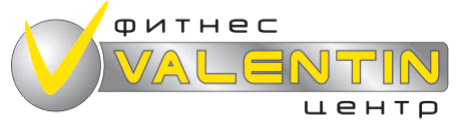 